Temat: Kultura oświeceniaKulturę XVIII stulecia nazywamy epoką oświecenia lub „stuleciem świateł”. Był to czas postępu w wielu dziedzinach – czas rozwoju nauki, oświaty, techniki i gospodarki.Jednym z najpopularniejszych filozofów epoki był Wolter, francuski myśliciel, współautor wydanej w połowie XVIII wieku Wielkiej Encyklopedii Francuskiej.Wielka Encyklopedia Francuska – jedna z najważniejszych książek powstałych we Francji w XVIII wieku. Miała wielu autorów, których nazywamy encyklopedystami. Liczyła 35 tomów i dotyczyła różnych dziedzin nauki.Oświecenie to również rozwój techniki. Najważniejsze wynalazki techniczne tego okresu to: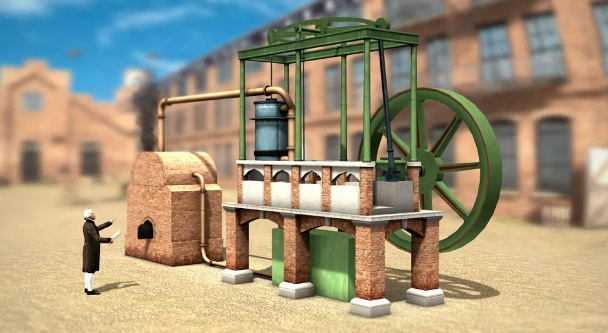 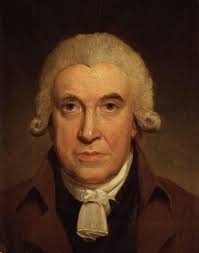                                       maszyna parowa – James Watt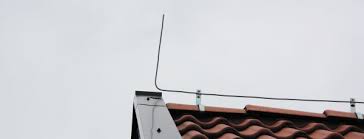 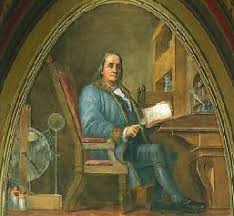                                   piorunochron – Benjamin Franklin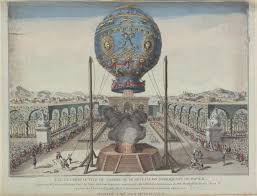 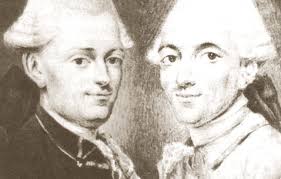                   balon na ogrzane powietrze – bracia MontgolfierWażnym myślicielem oświeceniowym był również Karol Ludwik Monteskiusz. W swoim dziel „O duchu praw” opisał zasadę trójpodziału władz. Mówiła ona o podziale władzy na: ustawodawczą (Parlament – tworzenie prawa), wykonawczą (król i ministrowie – odpowiedzialni za rządzenie) i sądowniczą (niezależne sądy). Zasada ta obowiązuje we wszystkich krajach o ustroju parlamentarnym, w tym w Polsce.W pierwszej połowie XVIII stulecia w architekturze i sztuce europejskiej rozwinął się styl nazywany – rokoko (duże bogactwo dekoracji i lekkość), a drugiej połowie XVIII wieku  - klasycyzm (nawiązywał do antyku)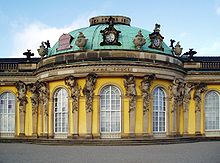 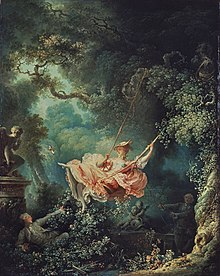                                                               ROKOKO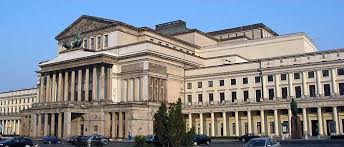 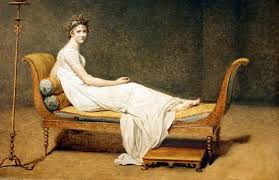                                                            KLASYCYZM